Active/Passive VoiceClass Notes/Practice• In active voice sentences the subject does the action. (Located in subject.)Example: Liz played the piano. [Who or what played? Liz]*Commands are active voice sentences.Example: Clear the table. [Who or what cleared the table?  (You)]• In passive voice sentences the subject receives the action. (Located in predicate.)Example: The piano was played by Liz. [Who or what played? Liz]- The sentence that uses the active voice is stronger, uses fewer words, and clearly shows who performs the action.- The sentence that uses the passive voice is weaker and less direct. It is, however, not incorrect to use the passive voice.• Sometimes the doer of the action is omitted in passive voice sentences.Example: The piano was played. [Who or what played? (unknown?)]Directions: Decide whether the following sentences are written in the active or passive voice. Then write the doer of the action on the line to the right. If the doer is unknown, write a question mark (?).1)) Thomas feeds his dog. active / passive				____________2)) The dog is fed by Thomas. active / passive			____________3)) The family went to the beach. active / passive			____________4)) The letter was written by Marshall. active / passive		____________5)) The game had been won by the blue team. active / passive	____________6)) The problem was solved. active / passive				____________7)) The stunt man risked his life. active / passive			____________8) The fire was extinguished. active / passive			____________9)) The car was being cleaned by its owner. active / passive		____________10)) It gets cold here during the winter. active / passive		____________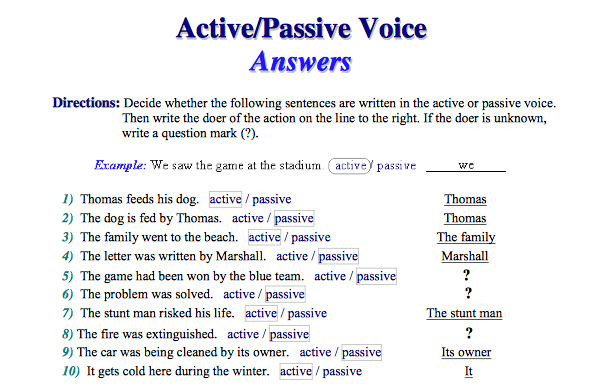 